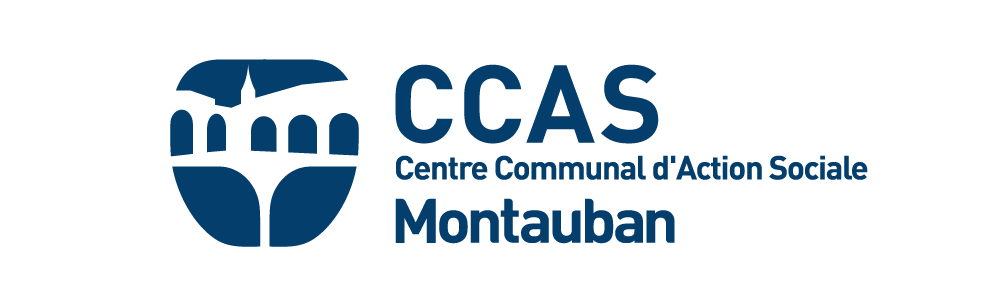 liste des deliberationsde la seance du conseil d’ADMINISTRATIONDU DOUZE DECEMBRE DEUX MILLE VINGT DEUXDELIBERATION N° 51/12/2022 : RAPPORT SUR LA DOMICILIATIONPREND ACTEDELIBERATION N° 52/12/2022 : RAPPORT SUR les aides financiÈresPREND ACTEDELIBERATION N° 53/12/2022 : ÉLECTION D’UN(E) VICE-PRESIDENT(E) DÉLÉGUÉ(E)DELIBERATION N° 54/12/2022 : DÉLÉGATION DE SIGNATURE A LA vice-presidentE DÉLÉGUÉEADOPTÉE A L’UNANIMITÉDELIBERATION N° 55/12/2022 : VALIDATION DU NOUVEL ORGANIGRAMME DES SERVICES DU CCASADOPTÉE A L’UNANIMITÉDELIBERATION N° 56/12/2022 : CONTRAT GROUPE PREVOYANCE POUR LES AGENTS COMMUNAUX - CHOIX DE L’ORGANISMEADOPTÉE A L’UNANIMITÉDELIBERATION N° 57/12/2022 : AVENANT N° 1 À LA CONVENTION DE MISE À DISPOSITIONDE LA MAISON RELAIS « LE CARRÉ ISSANCHOU »ADOPTÉE A L’UNANIMITÉDELIBERATION N° 58/12/2022 : SERVICE MAISONS RELAIS - MODIFICATION DU REGLEMENT INTERIEUR ET DU CONTRAT D’OCCUPATIONADOPTÉE A L’UNANIMITÉDELIBERATION N° 59/12/2022 : MISE EN ŒUVRE DU DROIT D’OPTION POUR APPLICATION DE L’INSTRUCTION BUDGETAIRE ET COMPTABLE M57 AU 1ER JANVIER 2023 POUR LE BUDGET PRINCIPAL DU CENTRE COMMUNAL D’ACTION SOCIALE ET SON BUDGET ANNEXE MAISONS RELAISADOPTÉE A L’UNANIMITÉDELIBERATION N° 60/12/2022 : FIXATION DES DUREES D’AMORTISSEMENT DES IMMOBILISATIONS POUR L’APPLICATION DE L’INSTRUCTION BUDGETAIRE ET COMPTABLE M57 AU 1ER JANVIER 2023ADOPTÉE A L’UNANIMITÉDELIBERATION N° 61/12/2022 : ETABLISSEMENT D’UN REGLEMENT BUDGETAIRE ET FINANCIER (R.B.F.) POUR APPLICATION DE L’INSTRUCTION BUDGETAIRE ET COMPTABLE M57 AU 1ER JANVIER 2023ADOPTÉE A L’UNANIMITÉdeliberation N° 62/12/2022 : decision prise par madame la presidentePREND ACTEAFFICHÉ ET PUBLIÉ LE : 20 DÉCEMBRE 2022